ПРОГРАММА КОМПЛЕКСНОГО РАЗВИТИЯТРАНСПОРТНОЙ ИНФРАСТРУКТУРЫМУНИЦИПАЛЬНОГО ОБРАЗОВАНИЯ «ЗЕЛЕНОГРАДСКИЙ ГОРОДСКОЙ ОКРУГ» на период 2017 – 2027 годы Зеленоградск, 2017 г.ВВЕДЕНИЕПрограмма комплексного развития систем транспортной инфраструктуры (далее - Программа) муниципального образования «Зеленоградский городской округ» Калининградской области (далее - МО) в соответствии с Федеральным законом от 29 декабря 2014года №456-ФЗ «О внесении изменений в Градостроительный кодекс Российской Федерации»  и Постановлением Правительства Российской Федерации от 25 декабря 2015 года №1440 «Об утверждении требований к программам комплексного развития транспортной инфраструктуры поселений, городских округов».Программа определяет основные мероприятия по повышения надежности функционирования транспортных систем, направления развития систем транспортной инфраструктуры МО, мероприятия по обеспечению комфортных и безопасных условий для проживания населения и улучшения экологического состояния МО. 1. ПАСПОРТ ПРОГРАММЫ1. ХАРАКТЕРИСТИКА СУЩЕСТВУЮЩЕГО СОСТОЯНИЯ ТРАНСПОРТНОЙ ИНФРАСТРУКТУРЫ1.1. Анализ положения муниципального образования «Зеленоградский городской округ» в структуре пространственной организации субъекта Российской Федерации.Муниципальное образование  "Зеленоградский городской округ " расположено в северо-западной части Калининградской области. Территория округа омывается водами Балтийского моря и Куршского залива, отделенного от моря Куршской косой, через которую проходит государственная граница Российской Федерации с Литовской Республикой. Протяженность округа составляет: с севера на юг - 48 км., с востока на запад - 95 км.,  площадь - 2016 км2.  Речная сеть, представлена небольшими извилистыми речками.Преобладающая форма рельефа - слабоволнистая, местами плоская п всхолмленная равнина с общим наклоном в сторону Балтийского моря и Калининградского залива. В центральной части округа значительные территории, представляющие собой живописные холмы, местами переходят в невысокие гряды. Берег Балтийского моря - крутой уступ. Вдоль всего побережья - песчаные пляжи. На Куршской косе широко развит уникальный дюнный рельеф.Расположение территории на западе области в зоне активного влияния моря обуславливает мягкую зиму с частыми оттепелями и неустойчивым снежным покровом,  долгое умеренное теплое лето. Территория избыточно увлажнена. По растительному зонированию округ относится к зоне смешанных лесов. Леса хвойных и смешанных пород занимают 22% территории округа. Суходольные луга в округе используются под пастбища и сенокосы, низинные луга - под сенокосы.В состав муниципального образования «Зеленоградский городской округ» в 2015 году входили следующие муниципальные образования: «Зеленоградское городское поселение» - г. Зеленоградск; «Ковровское сельское поселение» - 53 населенных пункта; «Переславское сельское поселение» - 19 населенных пунктов; «Красноторовское сельское поселение» - 36 населенных пунктов; «Сельское поселение «Куршская коса» - 3 населенных пункта. Всего 111 населенный пунктов и 1 город.В соответствии с законом Калининградской области от 27 апреля 2015 года № 420  «Об объединении поселений, входящих в состав муниципального образования «Зеленоградский городской округ» и организации местного самоуправления на объединенной территории» с 1 января 2016 года в результате объединения городского и сельских поселений образовано муниципальное образование «Зеленоградский городской округ».Численность населения муниципального образования «Зеленоградский городской округ» на 1 января 2016г.															Таблица1.1.Общая площадь муниципального образования на 01.01.2016 года составляет 201649 гектаров.Город Зеленоградск - административный центр муниципального образования "Зеленоградский городской округ" - расположен на побережье Балтийского моря, в 32 километрах от областного центра - города Калининграда, связан с ним автомобильной и железной дорогами. В 17 километрах находится аэропорт "Храброво". Через Зеленоградск проходит транзитная автомобильная дорога в Литву (г. Клайпеда).Численность работающих на крупных и средних предприятиях по данным территориального органа федеральной службы госстатистики по Калининградской области составила за  2016 год  3177 чел., из них: Обрабатывающие производства – 357 чел.; Строительство – 96 чел.; Оптовая и розничная торговля; ремонт автотранспортных средств, мотоциклов, бытовых изделий и предметов личного пользования- 147 чел.; Транспорт и связь – 108 чел.; Государственное управление и обеспечение военной безопасности; обязательное социальное обеспечение – 622 чел.; Образование – 517чел.; Здравоохранение и предоставление социальных услуг – 710 чел. Численность официально зарегистрированных безработных по состоянию на 1 января 2017 года составила 102 человека.1.2.  Социально-экономическая характеристика муниципального образования, характеристика градостроительной деятельности на территории муниципального образования, деятельность в сфере транспорта, оценка транспортного спроса.Стабильное улучшение качества жизни всех слоев населения, являющееся главной целью развития муниципального образования «Зеленоградский городской округ», в значительной степени определяется уровнем развития системы обслуживания, которая включает в себя учреждения образования, здравоохранения, спорта, культуры и искусства, торговли и т.д. Комплекс объектов социального и культурно-бытового обслуживания населения населенных пунктов образует социальную инфраструктуру. Трудоспособное население имеет сферы приложения труда, как в экономике округа, так и в г. Калининграде, используя преимущество близкого расположения и благоприятной транспортной доступности с городом для осуществления трудовой деятельности.Важным преимуществом для развития экономики Зеленоградского городского округа является выгодное географическое расположение (расстояние от г. Зеленоградска до Калининграда – 30 км., до аэропорта «Храброво» - 17 км.) и транспортная доступность (87 % протяженности автомобильной дороги «Приморское кольцо» расположено в Зеленоградском городском округе. По территории округа проходят 25 автобусных маршрутов, более 84 км. железнодорожных путей, 439,5 км дорого регионального значения.Ключевым фактором развития транспортной инфраструктуры округа является строительство автодороги «Приморское кольцо».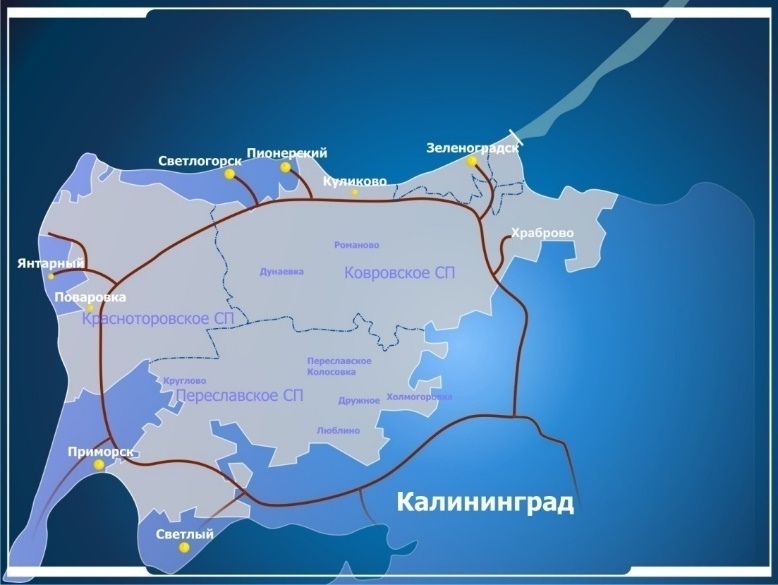 Рис. 1.Схематичное расположение автомобильной дороги «Приморское кольцо»По планам  Министерства развития инфраструктуры  Калининградской области трасса, соединяющая Северный и Южный обходы с мостом через Калининградский залив от посёлка Космодемьянского до Шоссейного, будет готова до 2022 года. Общая протяжённость дороги составляет 6,68 километров.Правительством Калининградской области определены  сроки реконструкции второй очереди Кольцевого маршрута в районе Приморской рекреационной зоны . Первый этап строительства,  включает в себя путь от транспортной развязки на Московском проспекте до Зеленоградска с подъездом к Гурьевску протяжённостью 10,84 километра, планируют завершить до 2020 года. Второй этап строительства в планах реализовать в 2022 году. Это ещё 12,25 километров трассы от Зеленоградска до Балтийска.Близость округа к областному центру - г. Калининграду, наличие развитой инфраструктуры (высокий уровень газификации, развития транспортно-дорожная сеть) обусловили привлекательность территории округа и для размещения производственных предприятий (в 2015 году объем производства составил 3 206,5 млн. руб.).Таблица 1.2Основные крупные производственные предприятия окургаВ п. Романово функционирует подземное хранилище газа. В состав комплекса входят пять резервуаров общей вместимостью 391,2 миллиона кубометров газа. Для закачки-отбора газа из Калининградского ПХГ проложен газопровод-отвод протяженностью 26 километров.Таблица 1.3Предприятия и организации на территории округаВ соответствии с Федеральным законом от 06.10.2003 г. № 131-ФЗ «Об общих принципах организации местного самоуправления в Российской Федерации» предприятия, организации, учреждения жилищно-коммунального хозяйства всех форм собственности находятся  в ведении администрации округа.В г. Зеленоградске - ООО «Тепловик» - оказывает услуги теплоснабжения, горячего водоснабжения. ООО «Тепловик -1» оказывает услуги водоснабжения и водоотведения.Сбор, транспортировку и очистку сточных вод с территории округа осуществляет ОАО «Объединенные канализационные очистные сооружения» группы курортных городов (ОАО ОКОС) на объединенные очистные сооружения в пос. Заостровье.На  сельских территориях услуги по теплоснабжению, холодному водоснабжению, водоотведению, сбор и вывоз твердых бытовых отходов осуществляет МУП ЖКХ Зеленоградского района.Услуги по газоснабжению осуществляются ОАО «Петербургрегионгаз», услуги по электроснабжению осуществляются ОАО «Янтарьэнергосбыт».Социальная инфраструктураОдним из условий успешности социально-экономического развития муниципального образования «Зеленоградский городской округ» и повышения благосостояния населения является обеспечение доступности качественного образования в соответствии с современными потребностями общества и каждого гражданина.	На территории муниципального образования «Зеленоградский городской округ» функционирует 10 дошкольных образовательных организаций (4 – городских, 6 – в сельских поселениях), численность воспитанников в которых составляет 1198 детей (665 детей- городские ДОУ, 533 – сельские ДОУ). 	В  муниципалитете  в 8 школах (2 из которых расположены в г. Зеленоградске, 6 – в сельских поселениях) обучаются 2558 детей (1552 – город, 1006 – село).	Расходы на образование в 2016 году составили 343283,00 тыс. руб., что составляет 34% от бюджета муниципального образования. 	Расходы образовательных организаций составили 195228,00 тыс. рублей. Расходы на одного обучающегося в год составляют 74,4 тыс. рублей.Социальная инфраструктура округа в части физической культуры и спорта  представлена  92 спортивными сооружениями, в том числе: 1 стадион с трибунами, 64 плоскостных спортсооружения, 21 спортивных зала, 3 плавательных бассейнов, 1 детско-юношеская спортивная школа.Сфера культуры муниципального образования «Зеленоградский городской округ», является одной из важных составляющих социальной инфраструктуры. Ее состояние - один из ярких показателей качества жизни населения. 	В состав муниципального бюджетного учреждения культуры «Культурно-досуговый центр»  входят 18 структурных  подразделений. Все  подведомственные учреждения культуры обслуживают разные слои населения: младшую, среднюю, старшую возрастную категорию, а так же обслуживают 1 город и 111 сельских населенных пунктов.Библиотечное обслуживание населения  на территории округа  осуществляется  муниципальным бюджетным учреждением культуры «Зеленоградское объединение библиотек» в которое входит  16 библиотек.Сфера здравоохранения муниципального образования  «Зеленоградский городской округ»  организована на базе Центральной Зеленоградской  Районной больницы в составе которой функционирует:- больниц – 1;- детских поликлиник – 1;- фельдшерско-акушерских пунктов – 10;- амбулаторий – 1;- офисов врачей общей практики – 2.Важнейшей деятельностью администрации Зеленоградского городского округа является социальная поддержка населения, цель которой - недопущение ухудшения материального положения и условий жизни различных слоев и групп населения, повышение качества жизни населения. На начало 2016 года  в комитете социальной защиты администрации муниципального образования «Зеленоградский городской округ» на учете состояло 2303 человека.Приоритетной формой социальной помощи пожилым людям является предоставление им социальных услуг на дому. На территории Зеленоградского городского округа социальное обслуживание граждан пожилого возраста и инвалидов осуществляет одно учреждение - муниципальное бюджетное учреждение «Комплексный центр социального обслуживания населения в Зеленоградском городском округе».На 01.01.2017 года на социальном обслуживании в Центре состояли 140 человек.Развитие социальной инфраструктуры для инвалидов и других маломобильных групп населения.	Формирование доступной для инвалидов среды жизнедеятельности: беспрепятственного доступа инвалидов к объектам социальной инфраструктуры, пользования транспортом, средствами связи и информации является одной из приоритетных задач социально-экономического развития муниципального образования «Зеленоградский городской округ». 	Отсутствие условий доступности является главным препятствием для всесторонней интеграции инвалидов в общество, а, следовательно, не позволяет людям, имеющим ограничения в здоровье, быть равноправными членами гражданского общества и в полном объеме реализовывать свои конституционные права. 	По данным мониторинга основных социально-демографических показателей на территории муниципального образования «Зеленоградский городской округ» на 31.12.2015 года проживает 2649 инвалидов, что составляет 8 % от общей численности населения  района составляющей 34145 человек, из них:	- инвалиды 1 группы – 503 человека;	- инвалиды 2 группы – 932 человека;	- инвалиды 3 группы – 1113 человек;	- дети - инвалиды 101 ребенок. 	Администрацией муниципального образования «Зеленоградский городской округ» с 2012 года планомерно проводится работа по созданию условий для обеспечения доступной среды жизнедеятельности для инвалидов и других маломобильных групп населения.	В целях системного подхода к созданию доступной среды для инвалидов и других маломобильных групп населения в администрации муниципального образования «Зеленоградский городской округ» функционирует межведомственная комиссия по проведению экспертизы и паспортизации объектов социальной и транспортной инфраструктуры на территории муниципального образования «Зеленоградский район» (постановление  администрации  муниципального образования «Зеленоградский район» от 06 июня 2012 № 771 в действующей редакции от 30.07.2014 г. № 1315). 	В состав комиссии включены представители структурных подразделений администрации муниципального образования, а также представители общественных организаций инвалидов.	По поручению Министерства социальной политики Калининградской области комитет социальной защиты администрации муниципального образования «Зеленоградский городской округ» с 2012 года проводит работу по обследованию и паспортизации объектов социальной инфраструктуры с целью объективной оценки состояния их доступности. 	По итогам паспортизации принимаются управленческие решения для определения первоочередных мер по дальнейшему обустройству и адаптации объектов, услуг социальной инфраструктуры «Зеленоградского городского округа». 	Проведенный мониторинг показал, что 70 % зданий социальной инфраструктуры  не отвечают всем требованиям доступности для инвалидов. Наиболее уязвимыми при взаимодействии с городской средой жизнедеятельности являются три основные категории инвалидов:	- инвалиды, передвигающиеся на кресло-колясках;	- инвалиды с нарушением слуха;	- инвалиды с нарушением зрения;	- умственно отсталые дети-инвалиды.	Наряду с инвалидами к маломобильным группам населения относятся граждане с временным нарушением здоровья, люди старших возрастов, пешеходы с детскими колясками, дети дошкольного возраста и другие граждане, испытывающие затруднения при самостоятельном передвижении, получении услуг, необходимой информации или при ориентировании в пространстве. Указанным категориям населения так же, как и инвалидам, необходима доступная, «безбарьерная» среда на объектах социальной инфраструктуры города.1.3. Характеристика функционирования и показатели работы транспортной инфраструктуры по видам транспорта.Транспортный комплекс муниципального образования «Зеленоградский городской округ» представлен железнодорожным и автомобильным видами транспорта. Каркас транспортной сети округа формируется дорогами:а) Железнодорожный транспорт.На территории муниципального образования проходят трассы треходнопунктных железных дорог:Обслуживание пассажиров железнодорожным транспортом в пригородном сообщении на всей территории региона осуществляется ОАО «Калининградская пригородная пассажирская компания» (ОАО «КППК»).По территории Зеленоградского городского округа проходят железнодорожные линии двух маршрутов:Калининград - Зеленоградск - Пионерский Курорт;Калининград - Переславское - Светлогорск.Всего на территории Зеленоградского городского округа находится 4 станции и 10 остановочных пунктов:на участке Калининград - Зеленоградск - Пионерский Курорт - 1 станция (Зеленоградск) и 8 остановочных пунктов (Каштановка, Муромское, Сосновка, Малиновка, Сокольники-1, Сокольники-2, Рощино, Куликово);на участке Калининград - Переславское - Светлогорск - 3 станции (Дружное, Колосовка, Переславское) и 2 остановочных пункта (о.п 20 км, Романово).Статистические данные по перевезённым пассажирам с разбивкой по годам и месяцам представлены в таблице 1.3..Для перевозки пассажиров на данных направлениях используются электропоезда, считающиеся экологически чистыми в транспортном сегменте железнодорожного  транспорта, у которых процент негативного воздействия на окружающую среду приближается к нулю.Основным пользователем услуг пригородных поездов является рабочее население, которое преимущественно использует пригородный железнодорожный транспорт для поездок на работу/учёбу и обратно. На территории округа находится множество садовых обществ, поэтому в дачный период (с марта по октябрь) количество пассажиров возрастает за счёт "дачников". В летний период (с мая по сентябрь) к основному пассажиропотоку добавляются отдыхающие, которые следуют на побережье Балтийского моря и обратно.Также пригородный железнодорожный транспорт используется в период проведения массовых мероприятий. Так, в период проведения Мирового чемпионата фейерверков, который проходил в сентябре 2016 г. в Зеленоградске, дополнительно назначенными пригородными поездами был перевезен 63681 пассажир.На основании Комплексного плана транспортного обслуживания населения Калининградской области на средне- и долгосрочную перспективу до 2030 года в части пригородных пассажирских перевозок (утверждённым постановлением Правительства Калининградской области № 99 от 29 февраля 2016 г.) на пригородный железнодорожный транспорт в период с 2016 по 2020 гг. приходится 3,1 млн. пассажиров, из них, на направлении "Калининград - Переславское - Светлогорск" ежегодно будет перевозиться 1574,2 тыс. пассажиров, на направлении "Калининград - Зеленоградск" 940 тыс. пассажиров. Существенное увеличение размеров движения пригородных поездов, в сравнении с 2015 г., не планируется.Таблица 1.3.Количество перевезённых пассажиров по направлениям в период с 2014 по 2016 гг.б) Автомобильный транспортПассажирские перевозки осуществляются в основном автобусами ООО «Зеленоградск-Транс», ООО «Регион-экспресс», ООО «Тотем 7», ООО «Светлогорскавто», ООО «Кранцавтотур», АО «Клайпейдский АГП» (Литва), а также транспортными средствами частных предпринимателей.в) Протяженность дорог, в том числе:железной дороги (с российской колеей) - 84,8 километра;автомобильных дорог - 609,5 километра;из них:регионального значения - 346,5 километра;муниципального значения - 170 километра;В 17 километрах от г. Зеленоградска находится аэропорт "Храброво".Детальная информация по дорогам местного значения представлена в таблице1. 3.1.Таблица 1.3.1Автомобильные дороги местного значения по типам покрытия на территории МО «Зеленоградский городской округ»Из вышеприведенной таблицы видно, что 71% дорог местного значения имеют асфальтовое покрытие.Благодаря автодороге «Приморское кольцо», которая связала областной центр международный аэропорт «Храброво» и г. Зеленоградск, время проезда на личном транспорте от г. Калининграда до г. Зеленоградска сократилось с 35 минут до 15.Строительство автодороги «Приморское кольцо» дало существенный толчок в развитии округа, как города курорта, в том числе за счет существенного увеличения туристического потока.Таблица 1.3.2Общая протяженность автомобильных дорог и количество автозаправочных станций на территории МО «Зеленоградский городской округ»Все населенные пункты МО «Зеленоградский городской округ» имеют устойчивую автотранспортную связь с административным центром.В настоящее время грузоперевозки в Зеленоградск очень востребованы. От их своевременности и безопасности зависит работа не только предприятий, но и частных предпринимателей.Автомобильный транспорт используется как для внутренних перевозок, так и для доставки грузов между населенными пунктами округа. 1.4. Характеристика сети дорог городского округа, параметры дорожного движения (скорость, плотность, состав и интенсивность движения потоков транспортных средств, коэффициент загрузки дорог движением и иные показатели, характеризующие состояние дорожного движения, экологическую нагрузку на окружающую среду от автомобильного транспорта и экономические потери), оценку качества содержания дорог. В муниципальной собственности находится 210,6 км дорог общего пользования местного значения, в т.ч.151,2 км  улично-дорожной сети. Состояние дорог общего пользования и уличной - дорожной  сети населенных пунктов  муниципального образования городского  округа  является важнейшим элементом, влияющим на уровень безопасности дорожного движения  и  благоустройства населенных пунктов и в настоящее время не соответствует нормативным требованиям. Уличная дорожная сеть  является важнейшей составляющей транспортной инфраструктуры. Эффективная эксплуатация автодорог является необходимым условием экономического роста, повышения уровня и улучшения жизни населения. Содержание в надлежащем состоянии автомобильных дорог общего пользования местного значения требует регулярного выполнения большого объема работ по капитальному и ямочному ремонту покрытия дорог, планировке  и профилированию грунтового дорожного покрытия. Значительная степень износа автомобильных дорог общего пользования местного значения городского округа  сложилась из-за недостаточного финансирования ремонтных работ.Недофинансирование дорожной отрасли в условиях постоянного роста интенсивности движения, изменения состава движения в сторону увеличения грузоподъемности транспортных средств приводит к несоблюдению межремонтных сроков, накоплению количества неотремонтированных участков, увеличению количества участков с уровнем загрузки выше нормативного и участков с неудовлетворительным транспортно-эксплуатационным состоянием, на которых необходимо проведение реконструкции.Доля протяженности автомобильных дорог общего пользования местного значения, не отвечающих нормативным требованиям, в общей протяженности автомобильных дорог общего пользования местного значения в 2015 году составляла 71 км. или 33,8%.  	В 2016 году проведен капитальный ремонт 700 метров  дорожного покрытия по ул. Тургенева в г. Зеленоградске, стоимостью 35 172,3 тыс. рублей, с полной заменой дорожного полотна на усовершенствованное покрытие и  обустройством тротуара. Таким образом, показатель 2016 года снизился  0,8 процентных пункта  и составил 33%.Для улучшения показателей по муниципальному образованию «Зеленоградский городской округ» необходимо увеличение средств, выделяемых на приведение в нормативное состояние автомобильных дорог и улично-дорожной сети.Учитывая вышеизложенное, в условиях ограниченных финансовых средств стоит задача их оптимального использования с целью максимально возможного снижения количества проблемных участков автомобильных дорог и сооружений на них. Приведение дорог в нормативное состояние позволит улучшить условия для движения транспортных средств, повысить безопасность дорожного движения, повысить уровень комфортности, качества и условий проживания жителей городского округа.Таблица 1.4.1.Перечень и характеристика автомобильных дорог местного значения.(к востоку от автодороги Калининград-Зеленоградск)Таблица 1.4.2.Перечень и характеристика автомобильных дорог местного значения.(к западу от автодороги Калининград-Зеленоградск)1.5. Анализ состава парка транспортных средств и уровня автомобилизации в городском округе, обеспеченность парковками (парковочными местами). Автомобильный парк МО «Зеленоградский городской округ» преимущественно состоит из легковых автомобилей, принадлежащих частным лицам. Детальная информация видов транспорта отсутствует. За период 2014-2016 годы отмечается рост транспортных средств рост и уровня автомобилизации населения. Увеличение  количества зарегистрированных транспортных средств  в 2016году на территории округа по сравнению с 2015 годом составило 21%. Хранение транспортных средств осуществляется на придомовых территориях. Парковочные места имеются у всех объектов социальной инфраструктуры и у административных зданий хозяйствующих организаций.       Таблица 1.5Оценка уровня автомобилизации населения на территории округаИнформация  о местах нахождения объектов дорожного сервиса, площадках отдыха водителей, стоянках (парковках) транспортных средств (наименование):1.6. Характеристика работы транспортных средств общего пользования, включая анализ пассажиропотока.  Передвижение по территории МО «Зеленоградский городской округ» осуществляется с использованием личного транспорта либо в пешем порядке. Автобусное движение между населенными пунктами организовано в соответствии с расписанием.        На территории округа  осуществляет деятельность в сфере транспортных услуг одно автотранспортное предприятие, которое осуществляет постоянные пассажироперевозки в пределах  границ муниципального образования:       ООО «Кранц Транс» - осуществление  городских, пригородных  пассажироперевозок;Парк предприятия насчитывает 8 автобусов.Пассажиропоток в среднем, в год составляет 93000 человек.	На территории  МО  «Зеленоградский городской округ» осуществляются следующие  муниципальные маршруты: № 19 «Зеленоградск – Луговское»;№ 22 «Зеленоградск – Краснофлотское»;№ 200 «Зеленоградск-Дворики» ;№ 210 «Зеленоградск – Рыбачий» (в летнее время).Кроме того на территории МО «Зеленоградский городской округ» осуществляются следующие  межмуниципальные маршруты:Таблица 1.6Реестр межмуниципальных маршрутов регулярных перевозокВ настоящее время муниципалитетом совместно с Министерством  развития инфраструктуры Калининградской области  прорабатывается вопрос организации автобусного  маршрута Светлогорск-Пионерский-Зеленоградск  через п. Куликово.1.7. Характеристика условий пешеходного и велосипедного передвижения.                                             Для передвижения пешеходов предусмотрены тротуары преимущественно в грунтовом исполнении на территории округа  в городе Зеленоградске  тротуары вымощены плиткой. В местах пересечения тротуаров с проезжей частью оборудованы нерегулируемые пешеходные переходы.В 2016году завершено строительство велодорожки в г. Зеленоградске на западной части променада длинной 1455 п.м.На территории Физкультурно-оздоровительного комплекса  по адресу г. Зеленоградск ул. Тургенева, 9а  открыт пункт велопроката на 20 велосипедов. Услуги велопроката  оказывают гостиницы, расположенные на Куршской косе в поселках Морское, Лесной.	 На остальной территории округа движение велосипедистов осуществляется в соответствии с требованиями ПДД по дорогам общего пользования.1.8. Характеристика движения грузовых транспортных средств, оценка работы транспортных средств и дорожных служб, состояние инфраструктуры для данных транспортных средств.В соответствии  решением Окружного совета депутатов МО «Зеленоградский городской округ» от  4 ноября 2016 г. N 95 «Об утверждении Правил благоустройства территории муниципального образования «Зеленоградский городской округ» :Запрещается въезд в г. Зеленоградск от границ окружной автодороги (на Куршскую косу) и со стороны ул. Железнодорожной грузовых автомобилей полной массой более 14,5 тонны без маршрутных карт.Для предприятий и индивидуальных владельцев, расположенных в городской черте и имеющих автомобили полной массой более 14,5 тонны, въезд указанных автомобилей от границ окружной дороги на предприятие, а также выезд с предприятия в обратном направлении осуществляется по согласованным с ОГИБДД по Зеленоградскому району «коридорам» без маршрутных карт.Для предприятий и индивидуальных владельцев, расположенных в городской черте и имеющих автомобили полной массой более 14,5 тонны, работа указанных автомобилей в черте города вне установленных «коридоров» осуществляется по маршрутным картам.Контроль за организацией движения, стоянки и хранения автотранспортных средств полной массой более 14,5 тонны осуществляется ОГИБДД ОМВД России по Зеленоградскому району.Постановлением администрации  от 22 марта  2016г.  № 458 утвержден   Административный регламент предоставления муниципальной услуги по оформлению и выдаче маршрутных карт для транспортных средств полной массой более 14,5 тонны на территории города Зеленоградска.                                          В соответствии, с  данным регламентом  обязанность по  оформлению, выдаче и учету маршрутных карт возложена на   МКУ «Служба заказчика  Зеленоградского городского округа»На остальной территории округ движение  грузовых транспортных средств осуществляется без ограничений. Грузовые перевозки осуществляются автотранспортом предприятий, организаций и частных лиц.Таблица 1.7.1.9. Анализ уровня безопасности дорожного движения.Таблица 1.8.За 3 месяца 2016 года на дорогах Зеленоградского округа учетных дорожно-транспортных происшествий:Таблица 1.9.Наиболее аварийные автодороги:1.10. Оценка уровня негативного воздействия транспортной инфраструктуры на окружающую среду, безопасность и здоровье человека. По информации предоставленной Управлением Роспотребнадзора по Калининградской области в  2016году по данным контроля атмосферного воздуха населенных мест области, качество воздуха в Зеленоградском городском округе остается удовлетворительным. Основными источниками загрязнения атмосферного воздуха являются промышленные предприятия, имеющие стационарные источники загрязнения и объекты коммунальной гигиены, котельные которые работают на жидком, твёрдом и газообразном топливе, а также жилые здания частного сектора. Значительный вклад в валовый выброс вредных веществ приходится на автомобильный транспорт.Наиболее интенсивное загрязнение от автотранспорта в г. Зеленоградске наблюдается на улицах :Железнодорожная, Окружная, Московская, Ленина и Тургенева, на селе- на магистральных трассах, проходящих через населенные пункты.АИЛЦ ФБУЗ «Центр гигиены и эпидемиологии в Калининградской области» осуществлялся отбор проб и исследования атмосферного воздуха в зоне влияния промышленных предприятий(маршрутные и подфакельные исследования), вблизи автомагистралей в зоне жилой застройки. В 2016году отобрано на лабораторные исследования 15 проб атмосферного воздуха на  автомагистралях в зоне жилой застройки и 19 проб в зоне влияния промышленных предприятий, несоответствующих гигиеническим нормативам проб не выявлено.Согласно статье 20 Федерального закона от 30.03.1999г. №52-ФЗ « О Санитарно-эпидемиологическом благополучии населения» органы государственной власти Российской Федерации, субъектов Российской Федерации, местного самоуправления, граждане, индивидуальные предприниматели, юридические лица, имеющие источники выбросов загрязняющих веществ в атмосферный воздух, в соответствии со своими полномочиями обязаны в соответствии с п. 5.1. СанПиН 2.1.6.1032-01 «Гигиенические требования к обеспечению качества атмосферного воздуха населенных мест»  осуществлять производственный лабораторный  контроль загрязнения атмосферного воздуха мест проживания населения в зоне влияния выбросов объекта.  Такой контроль на границе своих санаторно-защищенных зон (СЗЗ) осуществляют в ГП КО «ЕСОО» п. Круглово, ООО «БалтЗангасНефтеоргсинтез» в п. Мельниково, ООО «Лукойл-КМН» НСП п. Романово.Результаты исследований проб атмосферного воздуха в Зеленоградском городском округе в 2015-2016гг.Превышение ПДК ароматических углеводов в атмосферном воздухе выявлено в 2015году на ул. Тургенева в г. Зеленоградске. Загрязнение атмосферы. Выброс в воздух дыма и газообразных загрязняющих веществ (диоксин азота и серы, озон) приводят не только к загрязнению атмосферы, но и к вредным проявлениям для здоровья, особенно к распираторным аллергическим заболеваниям.Воздействие шума. Приблизительно 30% населения России подвергается воздействию шума от автомобильного транспорта с уровнем выше 55дБ. Это приводит к росту сердечно-сосудистых и эндокринных заболеваний. Воздействие шума влияет на познавательные способности людей, вызывает раздражительность.  Учитывая сложившуюся планировочную структуру округа и характер дорожно-транспортной сети, отсутствие дорог с интенсивным движением в районах жилой застройки, можно сделать вывод о сравнительно благополучной экологической ситуации в части воздействия транспортной инфраструктуры на окружающую среду, безопасность и здоровье человека. Для эффективного решения проблем загрязнения воздуха, шумового загрязнения, снижения двигательной активности, связанных с использованием транспортных средств, необходимо вести разъяснительную работу среди жителей округа направленную на снижение использования автомобильного транспорта при передвижении. Необходимо развивать инфраструктуру, ориентированную на сезонное использование населением велосипедного транспорта и пешеходного движения.1.11. Характеристика существующих условий и перспектив развития и размещения транспортной инфраструктуры округа. Генеральным  планом Зеленоградского городского поселения  предусмотрены  следующие проектные предложения по развитию транспортной инфраструктуры муниципалитета, которые  направлены на решение следующих основных задач: • Сохранение структуры железнодорожного транспорта для обеспечения пассажирских связей Приморской курортной зоны (Калининград – Зеленоградск – Пионерский – Светлогорск – Янтарный). • Развитие автодорожной сети на подходах к г. Зеленоградску со строительством обходов города с южной и восточной стороны для снятия транзитного движения с территории города. • Сохранение сложившейся структуры городской улично-дорожной сети с развитием ее в районах нового строительства. • Резервирование территорий для обслуживания легкового автотранспорта – автостоянок, гаражей, автосервисных предприятий. • Резервирование территорий для функционирования автобусного транспорта – для автостанции, конечных оборотных пунктов, пассажирского автопредприятия. • Проектные мероприятия по развитию железнодорожного транспорта: o Организация автоматической переездной сигнализации на железнодорожной линии Зеленоградск – Светлогорск при пересечении в одном уровне: с ул. Железнодорожной.o Организация двух новых пассажирских остановочных пунктов: в округе Малиновки и Вишневое – Моховое. • Проектные мероприятия по развитию автодорожных подходов к МО: o Строительство восточного автодорожного обхода по трассе дороги регионального значения Калининград – Зеленоградск – Куршская коса – госграница. Протяженность обхода в границах МО – 2,5 км. o Строительство южного автодорожного обхода по трассе автодороги межмуниципального значения Светлогорск – Зеленоградск – Полесск, проходящей по границе новой перспективной застройки. Протяженность обхода – 4,2 км. o Строительство парковой автодороги, проходящей вдоль берега Балтийского моря с организацией международной велотрассы. Протяженность строительства в границах МО – 6 км. • Основные проектные мероприятия по развитию улично-дорожной сети г. Зеленоградска: o Строительство широтной магистральной улицы общегородского значения для связи существующей территории города с западным округом нового строительства (дублер ул. Ленина). Протяженность строительства на I очередь – 4,5 км. o Строительство меридиональной улицы окружного значения, проходящей от ул. Ленина в п. Вишневое. Общая протяженность – 3 км, строительство на I очередь – 1,5 км.o Строительство меридиональной улицы окружного значения, проходящей от п. Клинцовка в п. Малиновка. Протяженность строительства на I очередь – 1,2 км. o Строительство магистральной улицы окружного значения, проходящей вдоль железнодорожной линии в п Малиновка - Вишневое. Протяженность строительства на I очередь – 2,5 км. o Строительство основных улиц местного значения в округе нового строительства Малиновка - Вишневое. Общая протяженность строительства на I очередь – 7,5 км. o Строительство основных улиц местного значения в округе нового строительства п.Клинцовка. Общая протяженность строительства на расчетный срок – 6,5 км. • Мероприятия по развитию городского транспорта: o Отвод территорий для размещения гаражей боксового типа для легкового автотранспорта: в коммунальных зонах вдоль железнодорожных линий, в коммунальных зонах жилых округов и на площадках существующих гаражей за счет их расширения. o Отвод территорий для строительства многоуровневых гаражей-стоянок: по ул. Железнодорожной, ул. Окружной и проектируемой широтной магистральной улицы общегородского значения. o Размещение сети автостоянок для иногороднего автотранспорта, прибывающего в курортную зону города, на резервируемых территориях вдоль основной проектируемой широтной магистрали общегородского значения (ул. Окружная – проектируемая магистраль в западный округ). o Развитие сети автостоянок у объектов массового посещения в общественных центрах. o Размещение въездных автосервисных комплексов – со стороны Калининграда на территории у р. Тростянка, со стороны Светлогорска – в п. Клинцовка. o Организация сети автобусного сообщения по внутригородским маршрутам с резервированием территорий для конечных оборотных пунктов в округах нового строительства Малиновка, Моховое, Вишневое. o Резервирование территории для пассажирского автопредприятия в восточной части ул. Окружной. o Строительство автостанции в округе железнодорожного вокзала с организацией подъездов от ул. Тургенева и от проектируемой широтной магистрали.В результате осуществления проектных мероприятий протяженность магистральной сети к расчетному сроку увеличится до 56,3 км.1.12. Оценка нормативно-правовой базы, необходимой для функционирования и развития транспортной системы округа.Для обеспечения функционирования и развития транспортной инфраструктуры МО «Зеленоградский городской округ» с подведомственной территорией, необходимо принятие норматива расчета финансовых затрат на строительство, реконструкцию, капитальный ремонт и содержание автомобильных дорог общего пользования местного значения. Для этой цели требуется провести техническую диагностику состояния указанных автодорог, которая требует привлечения аттестованной организации.Основными документами, определяющими порядок функционирования и развития транспортной инфраструктуры являются:1. Градостроительный кодекс РФ от 29.12.2004г. №190-ФЗ (ред. от 30.12.2015г.);2. Федеральный закон от 08.11.2007 г. №257-ФЗ (ред. от 15.02.2016г) «Об автомобильных дорогах и о дорожной деятельности в РФ и о внесении изменений в отдельные законодательные акты Российской Федерации»;3. Федеральный закон от 10.12.1995г. №196-ФЗ (ред. от 28.11.2015г.) «О безопасности дорожного движения»;4. Постановление Правительства РФ от 23.10.1993г. №1090 (ред. от 21.01.2016г) «О правилах дорожного движения»;5. Постановление Правительства РФ от 25.12.2015г. №1440 «Об утверждении требований к программам комплексного развития транспортной инфраструктуры поселений, городских округов»;Нормативно-правовая база необходимая для функционирования и развития транспортной инфраструктуры сформирована.1.13. Оценка финансирования транспортной инфраструктуры         *Информация отсутствует до 01.01.2016г. вопросы по содержанию и ремонту дорог относились к компетенции городского и  сельских поселений.2. ПРОГНОЗ ТРАНСПОРТНОГО СПРОСА, ИЗМЕНЕНИЕ ОБЪЕМОВ И ХАРАКТЕРА ПЕРЕДВИЖЕНИЯ  НАСЕЛЕНИЯ  И  ПЕРЕВОЗОК ГРУЗОВ НА ТЕРРИТОРИИ ОКРУГА.2.1. Прогноз социально-экономического и градостроительного развития городского округа.В период реализации программы прогнозируется тенденция небольшого роста численности населения, обусловленная созданием комфортных социальных условий для проживания граждан, в том числе молодых семей, что в свою очередь будет способствовать восстановлению процессов естественного прироста населения.Показатели демографической ситуации администрации МО «Зеленоградский городской округ»Численность населения округа на 1 января 2016 года составила 34725 человек, в том числе численность городского населения – 14830 человек, сельского – 19895 человек. Плотность населения составляет 17 чел./кв. км. Численность населения моложе трудоспособного возраста составляет 6056чел., в трудоспособном - 20470 чел., старше трудоспособного –8199 чел. 
                       Рис. 3.1.                                                      Рис. 3.2.Судя по данным 2013-2014 годов, естественная убыль населения округа находится на одном уровне, в 2015году наблюдается спад естественной убыли. Положительных изменений в 2017-2027 годах – можно добиться благодаря грамотной государственной политики, направленной на стимулирование рождаемости и поддержку семей с детьмиДемографическая политика МО «Зеленоградский городской округ» в 2016 г. и на период до 2027 г. будет направлена на поддержание положительной динамики естественного прироста населения.В сфере миграции муниципальная политика должна быть направлена на использование миграционного потенциала в интересах демографического развития округа.В области внешней миграции определены следующие приоритеты:привлечение легальных мигрантов, содействие их обустройству и занятости;пресечение незаконной миграции, в том числе трудовой;создание экономических условий для сокращения эмиграционного оттока из округа.Рис. 2.3. Прогноз численности населения МО «Зеленоградский городской округ» до 2027 г.2.2. Прогноз транспортного спроса городского округа, объемов и характера передвижения населения и перевозок грузов по видам транспорта, имеющегося на территории городского округа.  С учетом сложившейся экономической ситуации, характер и объемы передвижения населения и перевозки грузов практически не изменяются.2.3. Прогноз развития транспортной инфраструктуры по видам транспорта.В период реализации Программы транспортная инфраструктура по видам транспорта не перетерпит существенных изменений. Основным видом транспорта остается автомобильный. Транспортная связь с окружным, областным и населенными пунктами будет осуществляться общественным транспортом (автобусное сообщение), внутри населенных пунктов личным транспортом и пешеходное сообщение. Для целей обслуживания действующих производственных предприятий сохраняется использование грузового транспорта.2.4. Прогноз развития дорожной сети городского округа.Основными направлениями развития дорожной сети городского округа в период реализации Программы будет являться сохранение протяженности, соответствующим нормативным требованиям, автомобильных дорог общего пользования за счет ремонта и капитального ремонта автомобильных дорог, поддержание автомобильных дорог на уровне соответствующем категории дороги, путем нормативного содержания дорог, повышения качества и безопасности дорожной сети.2.5. Прогноз уровня автомобилизации, параметров дорожного движения.При сохранившейся тенденции к увеличению уровня автомобилизации населения, с учетом прогнозируемого увеличения количества транспортных средств, без изменения пропускной способности дорог, предполагается повышение интенсивности движения по основным направлениям к объектам тяготения.Прогноз изменения уровня автомобилизации и количества автомобилей у населения на территории Зеленоградского городского округа2.6. Прогноз показателей безопасности дорожного движения. Предполагается незначительный рост аварийности. Это связано с увеличением парка автотранспортных средств и неисполнением участниками дорожного движения правил дорожного движения.Факторами, влияющими на снижение аварийности станут обеспечение контроля за выполнением мероприятий по обеспечению безопасности дорожного движения, развитие систем видеофиксации нарушений правил дорожного движения, развитие целевой системы воспитания и обучения детей безопасному поведению на улицах и дорогах, проведение разъяснительной и предупредительно-профилактической работы среди населения по вопросам обеспечения безопасности дорожного движения с использованием СМИ.2.7. Прогноз негативного воздействия транспортной инфраструктуры на окружающую среду и здоровье человека.В период действия Программы, не предполагается изменения центров транспортного тяготения, структуры, маршрутов и объемов грузовых и пассажирских перевозок. Причиной увеличения негативного воздействия на окружающую среду и здоровье населения, станет рост автомобилизации населения в совокупности с ростом его численности в связи с чем, усилится загрязнение атмосферы выбросами в воздух дыма и газообразных загрязняющих веществ и увеличением воздействия шума на здоровье человека.3. Принципиальные варианты развития транспортной инфраструктуры и их укрупненную оценку по целевым показателям (индикаторам) развития транспортной инфраструктуры с последующим выбором предлагаемого к реализации варианта.Автомобильные дороги подвержены влиянию природной окружающей среды, хозяйственной деятельности человека и постоянному воздействию транспортных средств, в результате чего меняется технико-эксплутационное состояние дорог. Состояние сети дорог определяется своевременностью, полнотой и качеством выполнения работ по содержанию, ремонту капитальному ремонту и зависит напрямую от объемов финансирования. В условиях, когда объем инвестиций в дорожной комплекс является явно недостаточным, а рост уровня автомобилизации значительно опережает темпы роста развития дорожной инфраструктуры на первый план выходят работы по содержанию и эксплуатации дорог.  Поэтому в Программе выбирается вариант качественного содержания и капитального ремонта дорог.4. Мероприятия и целевые показатели программы.4.1 Мероприятия по развитию транспортной инфраструктуры по видам транспорта1. Строительство станции для заправки электромобилей  ул. Тургенева  парковка Физкультурного оздоровительного комплекса за счет средств  АО «Янтарьэнерго».  Две АЗС  будут оборудованы на Куршской косе в  июне  и  в четвертом квартале 2017 года. На каждой из заправок смогут заряжаться одновременно по два электрокара. Финансирование проекта составит почти 580 тыс. рублей.	2. Строительство автомобильной газонаполнетельной компрессорной станции (АГНКС) в п. Вишневое  за счет средств ООО «Газпром газомоторное топливо».3. «Повышение доступности приоритетных объектов и услуг в приоритетных сферах жизнедеятельности  инвалидов и других маломобильных групп населения (формирование доступной среды) в муниципальном образовании «Зеленоградский городской округ» на 2015-2025 годы» утв. постановлением администрации муниципального образования  «Зеленоградский городской округ» от «24 » февраля 2016 года № 195:- обеспечение доступности для инвалидов объектов и услуг в части транспортного обслуживания;-оборудование остановочных пунктов с заниженными тротуарными бордюрами;-выделение на стоянках для автомобилей мест для транспортных средств инвалидов;-оборудование дополнительным освещением пешеходных переходов.4. Реконструкция существующего причала в г. Зеленоградске на реке Тростянка протяженностью . планируется построить апарт-отель где  будет размещён речной вокзал, билетные кассы и зал ожидания для того, чтобы можно было организовать функционирование морских транспортных путей. В будущем здесь появиться полноценная яхтенная марина, которая сможет принимать до 100 яхт. Источником финансирования являются средства бюджетов всех уровней в рамках Федеральной целевой и Областной инвестиционной программ. Цена  контракта  374 млн. рублей. Объект будет расположен в месте пересечения автомобильной трассы А-191 «Калининград — Зеленоградск» и реки Тростянка. Данный объект обеспечит водное сообщение г. Зеленоградска, Куршской косы и г. Полесска, разгрузит транспортный поток на Куршскую косу, а также позволит развивать водный туризм на Куршском заливе.4.2 Мероприятия по развитию транспорта общего пользования, созданию транспортно-пересадочных узловСтроительство Автовокзала в г. Зеленоградске  ул. Тургенева  за счет инвестиций ОАО «Зеленоградск Транс» начало строительства 1 кв. 2018 года объем инвестиций 65 млн. руб.4.3 Мероприятия	по	развитию	инфраструктуры	для легкового транспорта, включая развитие единого парковочного пространстваСтроительство за счет средств муниципалитета парковки ул. Приморская  г. Зеленоградск    на 500-700 машино-мест стоимость проекта 9 млн. рублей срок реализации 2020 год.Строительство  автостоянки по ул. Железнодорожной на 200 машиномест.	Строительство автостоянки  в районе пос. Клинцовка планируется парковка на 3000 машиномест.4.4 Мероприятия по развитию инфраструктуры пешеходного и велосипедного передвиженияПроект  «От Косы до Косы» в  Зеленоградске построили часть  велодорожки.  Данный проект  предусматривает  строительство велодорожки  протяженностью 51 километр, которая   пройдет  по променаду г. Зеленоградска, поселок Куликово, Пионерский, театр эстрады в Светлогорске и завершится в поселке Приморье .4.5 Мероприятия	по	развитию	инфраструктуры	для	грузового транспорта, транспортных средств коммунальных и дорожных службИнформация  о планируемых размерах бюджетных средств в 2017-2022гг. на приобретение коммунальной  газомоторной техники.4.6. Мероприятия по развитию сети дорог округа	В целях развития сети дорог округа  планируются: 	- Мероприятия по содержанию автомобильных дорог общего пользования местного значения и искусственных сооружений на них. Реализация мероприятий позволит выполнять работы по содержанию автомобильных дорог и искусственных сооружений на них в соответствии с нормативными требованиями; - Мероприятия по ремонту автомобильных дорог общего пользования местного значения и искусственных сооружений на них. Реализация мероприятий позволит сохранить протяженность участков автомобильных дорог общего пользования местного значения, на которых показатели их транспортно-эксплуатационного состояния соответствуют требованиям стандартов к эксплуатационным показателям автомобильных дорог; - Мероприятия по капитальному ремонту автомобильных дорог общего пользования местного значения и искусственных сооружений на них. Реализация мероприятий позволит сохранить протяженность участков автомобильных дорог общего пользования местного значения, на которых показатели их транспортно-эксплуатационного состояния соответствуют категории дороги; - Мероприятия по строительству и реконструкции автомобильных дорог общего пользования местного значения и искусственных сооружений на них. Реализация мероприятий позволит сохранить протяженность автомобильных дорог общего пользования местного значения, на которых уровень загрузки соответствует нормативному. 	Необходимость и очередность строительства автомобильных дорог на территориях нового жилищного строительства определяется и осуществляется Администрацией округа.В целях  повышения качественного уровня дорожной сети округа, снижения уровня аварийности, связанной с состоянием дорожного покрытия и доступности к центрам тяготения и территориям перспективной застройки предлагается в период действия Программы реализовать следующий комплекс мероприятий по развитию дорог округа:Таблица 4.6.1. Перечень  мероприятий по проектированию, строительству и реконструкции дорогСтроительство дороги  ул. Железнодорожная – ул. Приморская  г. Зеленоградск  за счет средств инвесторов объем инвестиций 50 млн. рублей в 2017-2018г.В процессе разработки и утверждения  Генерального плана «Зеленоградского  городского округа», а также проектно-сметной документации с учетом фактического состояния уличной - дорожной сети и автомобильных дорог общего пользования местного значения в Программу могут быть внесены изменения в пределах выделяемого финансирования и перечня реализуемых мероприятий.Таблица 5.6.3. Перечень целевых показателей программы5. Финансовое обеспечение программыДля достижения цели и решения задач Программы в зависимости от конкретной ситуации могут применяться следующие источники финансирования: Федеральный бюджет, областной бюджет, бюджет Зеленоградского городского округа, бюджет, средства дорожных фондов, инвестиции и внебюджетные средства.Таблица 6.1Финансовые потребности по годам за счет средств бюджета МО «Зеленоградский городской округ»6. Оценка эффективности мероприятий программы.Запроектированная транспортная инфраструктура МО «Зеленоградский городской округ» развивает и совершенствует существующие и создает новые, удобные транспортные связи.Генеральным планом г. Зеленоградск и материалами Схемы территориального планирования МО «Зеленоградское  городское поселение» предлагается:- в населенных пунктах, по территории которых проходят трассы автомобильных дорог регионального значения, а также в местах пересечения автомобильных дорог для повышения безопасности движения необходимо предусмотреть средства регулирования движения транспортного потока (светофор, пешеходные полосы, искусственные дорожные неровности и т. д);- приведение технического уровня существующих дорог в соответствие с нормативными требованиями, реконструкция ряда существующих дорог, при которой предусмотреть их благоустройство с устройством усовершенствованного покрытия, геометрии пересечения улиц в одном уровне, уширение проезжей части перед перекрестками;- строительство автобусных павильонов на остановках по маршрутам автобусного сообщения в целях обеспечения безопасности дорожного движения;- организация парковочных мест, автостоянок, гаражей для постоянного хранения автомобилей;- размещение объектов дорожного сервиса, производственных объектов и отдельных элементов обустройства автомобильных дорог.7. Предложения по совершенствованию обеспечения деятельности в сфере транспортного обслуживания населения. В соответствии со статистическим анализом Федеральной службы государственной статистики (http://www.gks.ru) уровень автомобилизации неуклонно растет и к 2030 г достигнет 350 автомобилей на 1000 человек, что составит для территории МО «Зеленоградский  городской округ» около 20 000 тыс. автомобилей. Проектные предложения по развитию транспортной инфраструктуры МО «Зеленоградское городское округ» направлены на решение следующих основных задач:Сохранение структуры железнодорожного транспорта для обеспечения пассажирских связей Приморской курортной зоны (Калининград – Зеленоградск – Пионерский – Светлогорск – Янтарный). • Развитие автодорожной сети на подходах к г. Зеленоградску со строительством обходов города с южной и восточной стороны для снятия транзитного движения с территории города. • Сохранение сложившейся структуры городской улично-дорожной сети с развитием ее в районах нового строительства. • Резервирование территорий для обслуживания легкового автотранспорта – автостоянок, гаражей, автосервисных предприятий. • Резервирование территорий для функционирования автобусного транспорта – для автостанции, конечных оборотных пунктов, пассажирского автопредприятия. o Организация автоматической переездной сигнализации на железнодорожной линии Зеленоградск – Светлогорск при пересечении в одном уровне: с ул. Железнодорожной.o Организация двух новых пассажирских остановочных пунктов: в округе Малиновки и Вишневое – Моховое. Пояснительная запискаПри составлении программы комплексного развития транспортной инфраструктуры муниципального образования «Зеленоградский городской округ» предлагается рассмотрение укрупненных мероприятий. Предполагается, что перечень мероприятий в рамках каждого основного мероприятия будет утверждаться ежегодно в  Плане реализации муниципальной программы комплексного развития транспортной инфраструктуры  муниципального образования «Зеленоградский городской округ», с учетом распространения указанной практики использования аналогичных подходов при подготовке и утверждении государственных программ Калининградской области.Наименование ПрограммыПрограмма комплексного развития транспортной инфраструктуры муниципального образования «Зеленоградский городской округ» на  2017- 2027 годыОснования для разработки ПрограммыГрадостроительный кодекс Российской Федерации от 29.12.2004 №190-ФЗ (с изм.);Генеральный план МО «Зеленоградское городское поселение». Положения о территориальном планировании;Федеральный закон от 06.10.2013 №131-ФЗ «Об общих принципах организации местного самоуправления в Российской Федерации».Постановление Правительства Российской Федерации от 12.04.2012 №289 «О федеральной государственной информационной системе территориального планирования» (вместе с Правилами ведения федеральной государственной информационной системы территориального планирования»;- Постановление  Правительства Российской Федерации от 25 декабря 2015 года №1440 «Об утверждении требований к программам комплексного развития транспортной инфраструктуры поселений, городских округов».Постановление Правительства Калининградской области от 02.08.2012 года №583 «Стратегия социально-экономического развития Калининградской области на долгосрочную перспективу»;-    Постановление Правительства Калининградской области от 02.10.2015 года №1564 «Об утверждении порядка разработки, утверждения и реализации муниципальных программ муниципального образования «Зеленоградский район».Заказчик ПрограммыАдминистрация муниципального образования «Зеленоградский городской округ». Юридический и почтовый адрес: 238530 Россия, Калининградская область, г. Зеленоградск ул. Крымская д. 5аРазработчик программыЗападный филиал РАНХ и ГС. Юридический и почтовый адрес: 236016, г. Калининград, ул. Артиллерийская, д.62, оф.302.Цели и задачи ПрограммыРазвитие систем транспортной инфраструктуры в соответствии с текущими и перспективными потребностями муниципального образования, в целях повышения качества услуг и улучшения экологического состояния.Целевые показатели (индикаторы) развития транспортной инфраструктурыБезопасность, качество и эффективность транспортного обслуживания населения, юридических лиц и индивидуальных предпринимателей на территории округа. Доступность объектов транспортной инфраструктуры для населения и субъектов экономической деятельности в соответствии с нормативами градостроительного проектирования округа. Развитие транспортной инфраструктуры, сбалансированное с градостроительной деятельностью в округе, повышения эффективности функционирования. Создание приоритетных условий для обеспечения безопасности жизни и здоровья участников движения. Создание условий для пешеходного и велосипедного движения населенияСроки и этапы реализации Программы2017- 2027 годыУкрупненное описание запланированных мероприятий (инвестиционных проектов) по проектированию, строительству, реконструкции объектов транспортной инфраструктуры (групп мероприятий, подпрограмм, инвестиционных проектов)Поэтапная реконструкция сетей транспортной инфраструктуры; Поэтапная модернизация направленные на увеличение эффективности транспортного обслуживания, повышение безопасности дорожного движения;Поэтапное приведение технического уровня существующих автомобильных дорог в соответствие с нормативными требованиями; Объёмы и источники финансирования ПрограммыФинансовое обеспечение мероприятий Программы осуществляется за счёт средств инвестиционных программ, средств бюджета муниципального образования в рамках муниципальных целевых программ и привлечения частных инвестиций. Объём финансирования Программы составляет Бюджет муниципального образования «Зеленоградский городской округ»- 597,7 тыс. руб.ПоказателиЕд. измерения2016Оценка численности населения на 1 января текущего годаВсе населениена 1 январячел.34725Городское населениена 1 январячел.14830Сельское населениена 1 январячел.19 895Наименование организацииВид деятельностиООО «Восходящая звезда»Производство полуфабрикатовООО «Балтийский деликатес»Производство мясной продукцииООО «Комфортекс»Производство  ковров  и  напольныхпокрытийООО МПФ «Емельянов»Производство мебелиООО «МК-Балтика»Производство мясной продукцииООО «Автотор»Производство грузовиков HyundaiФабрика обоев «Прима Итальяна»Производство обоев201520162017*ВСЕГО110311541194в том числе по видам экономической деятельности:сельское хозяйство, охота и лесное хозяйство575959рыболовство, рыбоводство776добыча полезных ископаемых676обрабатывающие производства9894102производство и распределение электроэнергии, газа и воды81110строительство161164161оптовая и розничная торговля; ремонт автотранспортных средств, мотоциклов, бытовых изделий и предметов личного пользования259276285гостиницы и рестораны767677транспорт и связь718087финансовая деятельность161415операции с недвижимым имуществом, аренда и предоставление услуг194213227государственное управление и обеспечение военной безопасности; обязательное социальное обеспечение313031образование293029здравоохранение и предоставление социальных услуг192124предоставление прочих коммунальных, социальных и персональных услуг707175Распределение числа организаций, учтенных в Статистическом регистре хозяйствующих субъектов по формам собственностиГосударственная272722Муниципальная818384Собственность общественных организаций313334Частная9109601007Смешанная российская774Иностранная242322Смешанная с российским и иностранным участием232121Число индивидуальных предпринимателей без образования юридического лица, прошедших государственную регистрацию (перерегистрацию) и учтенных в Статистическом регистре хозяйствующих субъектов9489911055* - Предварительные данные* - Предварительные данные* - Предварительные данные* - Предварительные данные2014г.январьфевральмартапрельмайиюньиюльавгустсентябрьоктябрьноябрьдекабрьИтого за годСветлогорск7064672569871159917312303913182921838415579012826010662291678958141380919Зеленоградск325403782150190579927270480060164598104341813845624946109419138259012015г.январьфевральмартапрельмайиюньиюльавгустсентябрьоктябрьноябрьдекабрьИтого за годСветлогорск78184819029757899856123051151122191044231463117963116280993451051931492981Зеленоградск368204027650266510136956292299126824173337795665997147611450368725812016г.январьфевральмартапрельмайиюньиюльавгустсентябрьоктябрьноябрьдекабрьИтого за годСветлогорск815578652110573810948613958015788818447317192197423106084101829н/д1342500Зеленоградск36674415045414559238923381110151365111309491961075905154743н/д972275Наименование МОпротяженность автомобильных дорог местногозначения, находящихся в собственности МО(км)протяженность автомобильных дорог местногозначения, находящихся в собственности МО(км)протяженность автомобильных дорог местногозначения, находящихся в собственности МО(км)Наименование МОвсего, в том числес твердым покрытиемгрунтовые дорогиЗеленоградский городской округ169,948120,62928,799Итого169,948120,62928,799ПоказателиЕд. изм.2016Общая площадь земель муниципального образования га201 649Общая протяженность автодорог общего пользованияместного значения (на конец года)Всего км170с твердым покрытиемкм120,4с усовершенствованным покрытием (цементобетонные,асфальтобетонные и типа асфальтобетона, из щебня игравия, обработанных вяжущими материалами)км93,6Количество автозаправочных станций (АЗС),расположенных на автомобильных дорогах общегопользования местного значенияВсего Ед.5многотопливные заправочные станции (МТЗС) Ед.2№п/пКате- горияНаименованиеавтомобильных дорогПротя-женность,кмРасчетнаяскоростьПлотность транспортного потока, авт.Коэффициент загрузки дороги движением1IIIЗеленоградск-Морское48,5Расчеты не выполнялисьРасчеты не выполнялисьРасчеты не выполнялись2IIIКалининград-Зеленоградск18,5Расчеты не выполнялисьРасчеты не выполнялисьРасчеты не выполнялись3IVБерезовка -Храброво-Жемчужное15,5Расчеты не выполнялисьРасчеты не выполнялисьРасчеты не выполнялись4IVГурьевск-Поддубное8,4Расчеты не выполнялисьРасчеты не выполнялисьРасчеты не выполнялись5IVГурьевск-Каширское17,2Расчеты не выполнялисьРасчеты не выполнялисьРасчеты не выполнялись6IVЗаозерье-Заречье-Добрино-Узловое-Заливное18,3Расчеты не выполнялисьРасчеты не выполнялисьРасчеты не выполнялись7IVИльичево-Соколовка-Баевка12,2Расчеты не выполнялисьРасчеты не выполнялисьРасчеты не выполнялись8IVМатросово-Краснополье6,5Расчеты не выполнялисьРасчеты не выполнялисьРасчеты не выполнялись9IVПирогово-Рожково5,7Расчеты не выполнялисьРасчеты не выполнялисьРасчеты не выполнялись10VБоровиково-Митино5,2Расчеты не выполнялисьРасчеты не выполнялисьРасчеты не выполнялись11VВасильевское-Старорусское1,0Расчеты не выполнялисьРасчеты не выполнялисьРасчеты не выполнялись12VВишневое-Сосновка-Вербное-Гусево10,8Расчеты не выполнялисьРасчеты не выполнялисьРасчеты не выполнялись13VЗаречье-Баевка5,8Расчеты не выполнялисьРасчеты не выполнялисьРасчеты не выполнялись14VКаштановка-Краснофлотское1,6Расчеты не выполнялисьРасчеты не выполнялисьРасчеты не выполнялись15VКонстантиновка-Липовка5,0Расчеты не выполнялисьРасчеты не выполнялисьРасчеты не выполнялись16VЛуговское-Киевское-Некрасово8.9Расчеты не выполнялисьРасчеты не выполнялисьРасчеты не выполнялись17VМоргуново-Урожайное-Егорьевское5,6Расчеты не выполнялисьРасчеты не выполнялисьРасчеты не выполнялись18VПирогово-Овражное1,0Расчеты не выполнялисьРасчеты не выполнялисьРасчеты не выполнялись19VСоколовка-Хлебниково2,4Расчеты не выполнялисьРасчеты не выполнялисьРасчеты не выполнялись20VСосновка-Куршская Коса1,7Расчеты не выполнялисьРасчеты не выполнялисьРасчеты не выполнялись21VХраброво-Карьерное4,1Расчеты не выполнялисьРасчеты не выполнялисьРасчеты не выполнялись22VЧайкино-Лиски2,7Расчеты не выполнялисьРасчеты не выполнялисьРасчеты не выполнялись23VЯрославское-Аистово2,0Расчеты не выполнялисьРасчеты не выполнялисьРасчеты не выполнялись24VЯрославское-Менделеево3,1Расчеты не выполнялисьРасчеты не выполнялисьРасчеты не выполнялисьВсего211,7Расчеты не выполнялисьРасчеты не выполнялисьРасчеты не выполнялись№п/пКате-горияНаименованиеавтомобильных дорогПротяженность,кмРасчетнаяскоростьПлотность транспортного потока, авт.Коэффициент загрузки дороги движением1IIIЗеленоградск-Приморск через Светлогорск65,8Расчеты не выполнялисьРасчеты не выполнялисьРасчеты не выполнялись2IIIРоманово- Калининград19,8Расчеты не выполнялисьРасчеты не выполнялисьРасчеты не выполнялись3IVДонское-Синявино-Янтарный9,8Расчеты не выполнялисьРасчеты не выполнялисьРасчеты не выполнялись4IVКлюквенное-Лесное6,0Расчеты не выполнялисьРасчеты не выполнялисьРасчеты не выполнялись5IVКлюквенное-Русское9,3Расчеты не выполнялисьРасчеты не выполнялисьРасчеты не выполнялись6IVНизовка-Каштановка6,3Расчеты не выполнялисьРасчеты не выполнялисьРасчеты не выполнялись7IVРоманово-Пионерский-Сальское-Янтарный29,2Расчеты не выполнялисьРасчеты не выполнялисьРасчеты не выполнялись8IVХолмогоровка-Коврово15,0Расчеты не выполнялисьРасчеты не выполнялисьРасчеты не выполнялись9VГорьковское-Красновка9,0Расчеты не выполнялисьРасчеты не выполнялисьРасчеты не выполнялись10V«Горьковское-Красновка»- Дунаевка0,6Расчеты не выполнялисьРасчеты не выполнялисьРасчеты не выполнялись11VГрачевка-Дунаевка2,5Расчеты не выполнялисьРасчеты не выполнялисьРасчеты не выполнялись12V«Зеленоградск-Приморск через Светлогорск»-Куликово-Заостровье8,1Расчеты не выполнялисьРасчеты не выполнялисьРасчеты не выполнялись13VКаменка-Прибой1.7Расчеты не выполнялисьРасчеты не выполнялисьРасчеты не выполнялись14VКоврово-Рощино1,9Расчеты не выполнялисьРасчеты не выполнялисьРасчеты не выполнялись15VМуромское-Озерово2,4Расчеты не выполнялисьРасчеты не выполнялисьРасчеты не выполнялись16VНизовка-Родники-Шумное6,0Расчеты не выполнялисьРасчеты не выполнялисьРасчеты не выполнялись17VОльховое-Водное-Богатово5,0Расчеты не выполнялисьРасчеты не выполнялисьРасчеты не выполнялись18VОткосово-Алексеевка3,1Расчеты не выполнялисьРасчеты не выполнялисьРасчеты не выполнялись19VОткосово-Павлинино2,5Расчеты не выполнялисьРасчеты не выполнялисьРасчеты не выполнялись20VПетрово-Кузнецкое4,0Расчеты не выполнялисьРасчеты не выполнялисьРасчеты не выполнялись21VПереславское-Хрустальное3,0Расчеты не выполнялисьРасчеты не выполнялисьРасчеты не выполнялись22VПриморье-Донское4,9Расчеты не выполнялисьРасчеты не выполнялисьРасчеты не выполнялись23V«Романово-Калининград» -Зеленый Гай1,4Расчеты не выполнялисьРасчеты не выполнялисьРасчеты не выполнялись24V«Романово-Пионерский-Сальское-Красноторовка-Янтарный»- общество «Пионерский»1,5Расчеты не выполнялисьРасчеты не выполнялисьРасчеты не выполнялись25VРусское-Янтарный4,6Расчеты не выполнялисьРасчеты не выполнялисьРасчеты не выполнялись26VСветлогорск-пос.Майский1,9Расчеты не выполнялисьРасчеты не выполнялисьРасчеты не выполнялись27VХолмы-Моховое2,5Расчеты не выполнялисьРасчеты не выполнялисьРасчеты не выполнялисьВсего227,8№Показатели2014 год (факт)2015 год (факт)2016 год (факт)1Общая численность населения, тыс. чел.3319534145347252Количество автомобилей у населения, ед.967811455145003Уровень автомобилизации населения, ед./1000 чел.291335417№п/пНаименованиеКоличество машиноместАдрес1Бесплатная парковка (возле здания администрации)25Калининградская область г. Зеленоградск ул. Крымская, 5а2Бесплатная парковка (возле Информационного туристского центра)65 Калининградская область г. Зеленоградск ул. Тургенева10б3Бесплатная парковка (на въезде в город) 75Калининградская область г. Зеленоградск ул. Железнодорожной4Бесплатная парковка (в районе въезда в Национальный парк Куршская коса) 200Калининградская область г. Зеленоградск ул. Окружная5Бесплатная парковка (в районе кафе Гудвин)100п. Лесной на ул. Взморье6Бесплатная парковка (в районе автовокзала)15Калининградская область г. Зеленоградск ул. Ленина7Бесплатная парковка (возле поликлиники)25Калининградская область г. Зеленоградск ул. Лесопарковая8Бесплатная парковка (в районе магазина "Сосед")15Калининградская область г. Зеленоградск ул. Лесопарковая9Бесплатная парковка (возле Фока) летом платная100Калининградская область г. Зеленоградск ул. Тургенева10Бесплатная парковка (возле дома №19).15Калининградская область г. Зеленоградск ул. Победы11Платная парковка (в районе кладбища)200Калининградская область г. Зеленоградск ул. Московская12Платная парковка (в районе входа в городской парк)65Калининградская область г. Зеленоградск ул. ВолодарскогоПорядковый №Регистрационный №Наименование маршрута регулярных перевозокНаименование промежуточных остановочных пунктовНаименование улиц, автодорогПротяженность маршрутаПорядок посадки и высадки пассажировВид регулярных перевозокВиды и классы Т.С.,количествоЭкологические характеристикиДата начала осуществления регулярных перевозокНаименование, место расположения АТП1107г. Калининград – г. БалтийскКалининград, Взморье, Волочаевское, Ижевское, Кострово, Приморск, Мечниково, БалтийскУл. Ленина, автодорога А-193 Калининград – Балтийск, пр-т Победы, ул. Радищева, ул. Вагоностроительная, ул. Кутузова, пр-т Мира, ул. Театральная, Ленинский пр-т53,8Только в установленных остановчных пунктахПо нерегулируемым тарифам*14 автобусов большого классане ниже Евро 210.08.2011 № 43ООО «КёнигТрансАвто»,  238340, Калининградская область, г. Светлый, пер. Железнодорожный, д.12114г. Калининград – г. ЗеленоградскОрловка, Медведевка, Малиновка, Шатрово, Маршанское, Каштановка, Муромское, Безымянка, Сосновка 1, Сосновка 2Пл. Калинина. Ленинский пр-т, ул. Черняховского, ул. Невского, автодорога Калининград – Зеленоградск, кл. Тургеньева, ул. Вокзальная36,1Только в установленных остановчных пунктахПо нерегулируемым тарифам*1 автобус большого класса, 1 автобус среднего класса10.08.2012 № 78 ООО «Зеленогорадск-Транс 4», 236006, г. Калининград, Московский пр-т, д. 181д3114Аг. Калининград – г. ЗеленоградскОрловка, Медведевка, Малиновка, Шатрово, Маршанское, Каштановка, Муромское, Безымянка, Сосновка 1, Сосновка 2Пл. Калинина. Ленинский пр-т, ул. Черняховского, ул. Невского, автодорога Калининград – Зеленоградск, кл. Тургеньева, ул. Вокзальная36,1Только в установленных остановчных пунктахПо нерегулируемым тарифам*1 большого класса, 1 среднего классане ниже Евро 210.08.2012 № 76ООО «Тотем 7»,                    238310, Калининградская область, Гурьевский р-н, пос. М. Исаково, ул. Гурьевская, д.2  4118г. Калининград –  г. Светлогорск Холмогоровка, Откосово, Колосовка, Переславское, Зеленый Гай, ОльшанкаПл. Калинина, Ленинский пр-т, пл. Победы, Советский пр-т, Автодорога Романово Калининград, Автодорога Зеленоградск – Приморск через Светлогорск, Калининградский пр-т, ул. К. Маркса, ул. Ленина41,8Только в установленных остановчных пунктахПо нерегулируемым тарифам*9 автобусов большого классане ниже Евро 210.08.2012 № 78 ООО «Зеленогорадск-Транс 4», 236006, г. Калининград, Московский пр-т, д. 181д5118Аг. Калининград –  г. Светлогорск Холмогоровка, Откосово, Колосовка, Переславское, Зеленый Гай, ОльшанкаПл. Калинина, Ленинский пр-т, пл. Победы, Советский пр-т, Автодорога Романово Калининград, Автодорога Зеленоградск – Приморск через Светлогорск, Калининградский пр-т, ул. К. Маркса, ул. Ленина41,8Только в установленных остановчных пунктахПо нерегулируемым тарифам*10 автобусов большого классане ниже Евро 210.08.2012 № 63     ООО «Светлогорскавто», 238563, Калининградская область, г. Светлогорск, ул. Железнодорожная, д. 1а6119г. Калининград – г. Пионерский Холмогоровка, Откосово, Колосовка, Переславское, Зеленый Гай, Романово, ЗаостровьеПл. Калинина, Ленинский пр-т, пл. Победы, Советский пр-т, Автодорога Романово Калининград, Автодорога Зеленоградск – Приморск через Светлогорск, Автодорога Романово-Пионерский-Сльское-Янтарный, ул. Комсомольская, ул. Шаманова,ул. Вокзальная, Калининградское шоссе41,9Только в установленных остановчных пунктахПо нерегулируемым тарифам*10 бавтобусов большого классане ниже Евро 210.08.2012 № 78ООО «Зеленогорадск-Транс 4», 236006, г. Калининград, Московский пр-т, д. 181д7120г. Калининград – пос. СинявиноХолмогоровка, Откосово, Колосовка, Переславское, Каменка, Кумачево, Медведево, Круглово, Путилово, Морозовка, Поваровка, Покровское, ЯнтарныйУл. Центральная, автодорога Снявино-Янтарный, ул. Советская, автодорога Янтарный-Поваровка, автодорога А-192, автодорога Круглово-Калининград, Советский пр-т, ул. Красная, ул. М. Борзова, пл. Победы, Ленинский пр-т52,9Только в установленных остановчных пунктахПо нерегулируемым тарифам*6 автобусов большого класса, 1 автобуса среднего класса, 1 автобус малого классане ниже Евро 210.08.2011 № 43ООО «Региоэкспресс»,       238340, Калининградская область, г. Светлый, пер. Железнодорожный, д.18123г. Калининград – пос. КолосовкаХолмогоровка, Откосово пл. Калинина. Ленинский пр-т, пл. Победы, Советский пр-т, Автодорога Романово -Калининград, Автодорога Переславское-Колосовка26,4Только в установленных остановчных пунктахПо нерегулируемым тарифам*2 автобуса малого классане ниже Евро 210.08.2012 № 78ООО «Зеленогорадск-Транс 4», 236006, г. Калининград, Московский пр-т, д. 181д9125пос. Донское – г. Калининград Холмогоровка, Откосово, Колосовка, Переславское, Зеленый Гай, Ольшанка, Светлогорск, Отрадное, Лесной, Приморье, ФилиноПл. Калинина, ленинский пр-т, пл. Победы, Советский пр-т, Автодорога Романово Калининград, Автодорога Зеленоградск – Приморск через Светлогорск, Автодорога Приморье-Донское, Калининградский пр-т, ул. К. Маркса, ул. Ленина57,7Только в установленных остановчных пунктахПо нерегулируемым тарифам*2 автобуса большого классане ниже Евро 210.08.2012 № 78 ООО «Зеленогорадск-Транс 4», 236006, г. Калининград, Московский пр-т, д. 181д10125Апос. Донское – г. Калининград Холмогоровка, Откосово, Колосовка, Переславское, Зеленый Гай, Ольшанка, Светлогорск, Отрадное, Лесной, Приморье, ФилиноПл. Калинина, ленинский пр-т, пл. Победы, Советский пр-т, Автодорога Романово Калининград, Автодорога Зеленоградск – Приморск через Светлогорск, Автодорога Приморье-Донское, Калининградский пр-т, ул. К. Маркса, ул. Ленина57,7Только в установленных остановчных пунктахПо нерегулируемым тарифам*2 автобуса большого классане ниже Евро 2 10.08.2012 № 63   ООО «Светлогорскавто», 238563, Калининградская область, г. Светлогорск, ул. Железнодорожная, д. 1а11126пос. Дворики - г. Светлогорск Сальское, Гоработовка, Грачевка, клюквенное, Листовое, ШатровоАвтодорога Дворики -Сальское, Калининградское шоссе13,8Только в установленных остановчных пунктахПо нерегулируемым тарифам*1 автобус среднего классане ниже Евро 210.08.2012 № 63ООО «Светлогорскавто», 238563, Калининградская область, г. Светлогорск, ул. Железнодорожная, д. 1а12140г. Калининград – г. ЗеленоградскКалининград, СосновкаУлицы Вокзальная, Ленина, Тургеньева, автодорога А-191 Зеленоградск – Калининград, автодорога Приморское кольцо, А.Невского, Черняховского, Ленинский пр-т36,7Только в установленных остановчных пунктахПо нерегулируемым тарифам**8 автобусов большого класса, 2 автобуса среднего классане ниже Евро 201.03.2011 № 19ООО «КёнигТрансАвто»,  238340, Калининградская область, г. Светлый, пер. Железнодорожный, д.113141г. Калининград – г. Зеленоградск Холмогоровка, Петрово, Свободное, Сиренево, Низовка, Васильково, Коврово, Сокольники, Каменка, Клинцовка, ВишневоеПл. Калинина, Ленинский пр-т, пл. Победы, Советский пр-т, автодорога Романово-Калининград, автодорога Холмогоровка-Коврово, автодорога Зеленоградск-Приморск через Светлогорск, ул. Железнодорожная, ул. Ленина, ул. Вокзальная36,6Только в установленных остановчных пунктахПо нерегулируемым тарифам*7 автобусов большого классане ниже Евро 210.08.2012 № 78 ООО «Зеленогорадск-Транс 4», 236006, г. Калининград, Московский пр-т, д. 181д14141Аг. Калининград – г. Зеленоградск Холмогоровка, Петрово, Свободное, Сиренево, Низовка, Васильково, Коврово, Сокольники, Каменка, Клинцовка, ВишневоеПл. Калинина, Ленинский пр-т, пл. Победы, Советский пр-т, автодорога Романово-Калининград, автодорога Холмогоровка-Коврово, автодорога Зеленоградск-Приморск через Светлогорск, ул. Железнодорожная, ул. Ленина, ул. Вокзальная36,6Только в установленных остановчных пунктахПо нерегулируемым тарифам*6 автобусов большого классане ниже Евро 210.08.2012 № 76     ООО «Тотем 7»,               238310, Калининградская область, Гурьевский р-н, пос. М. Исаково, ул. Гурьевская, д.2  15243ЭАэропорт – пос. Донское Светлогорск, Пионерский, ЗеленоградскУл. Ленина, Калининградский пр-т, Приморское кольцо74,2Только в установленных остановчных пунктахПо нерегулируемым тарифам*1 автобус среднего классане ниже Евро 210.08.2012 № 63ООО «Светлогорскавто», 238563, Калининградская область, г. Светлогорск, ул. Железнодорожная, д. 1а16282г. Пионерский – пос. Синявино Светлогорск-2, Отрадное, Лесное-1, Лесное-2, Приморье, Орехово, Янтаровка, Красноторовка, Ягодное, Русское, М. Поваровка, Покровское, Янтарное, СинявиноКалининградское шоссе, Калининградский пр-т, ул.  Советская, ул. Центральная32,2Только в установленных остановчных пунктахПо нерегулируемым тарифам*1 автобус большого класса, 1 автобус среднего классане ниже Евро 210.08.2012 № 63ООО «Светлогорскавто», 238563, Калининградская область, г. Светлогорск, ул. Железнодорожная, д. 1а17286пос. Покровское – г. Пионерский Боброво, Александровка, Ольшанка, Светлогорск, Отрадное, Лесное, Приморье, Орехово, Янтаровка, Красноторовка, Охотное, Кленовое, ЯнтарныйКалининградское шоссе, Калининградский пр-т, ул. Советсткая36,5Только в установленных остановчных пунктахПо нерегулируемым тарифам*1 автобус большого класса, 1 автобус среднего классане ниже Евро 210.08.2012 № 63ООО «Светлогорскавто», 238563, Калининградская область, г. Светлогорск, ул. Железнодорожная, д. 1а18288пос. Донское – г. Пионерский Александровка, Светлогорск-1, Светлогорск, Отрадное, Лесное-1, Лесное-2, Приморье, ФилиноКалининградское шоссе, Калининградский пр-т, ул. Степанова23,6Только в установленных остановчных пунктахПо нерегулируемым тарифам*2 автобуса большого класса, 1 автобус среднего классане ниже Евро 210.08.2012 № 63ООО «Светлогорскавто», 238563, Калининградская область, г. Светлогорск, ул. Железнодорожная, д. 1а19587г. Балтийск – г. ЗеленоградскМечниково, Приморск, Дивное, Парусное, Круглово, Путилово, Морозовка, Поваровка, М. Поваровка, Покровское, Янтарный, Кленовое, Охотное, Красноторовка, Янтаровка, Прислово, Марьинское, Донское, Молодогвардейское, Филино,  Приморье, Лесное, Отрадное, Ольшанка, Александровка, Боброво, Пионерский, Заостровье, Летное, Пионерский, Романово, Шумное, Рощино, Коврово, Сокольники, Каменка, Клинцовка, ВишневоеКалининградское шоссе, ул. Железнодорожная, ул. Ленина, А-192, А-19392,3Только в установленных остановчных пунктахПо нерегулируемым тарифам*2 автобуса большого класса, 1 автобус среднего классане ниже Евро 210.08.2012 № 63ООО «Светлогорскавто», 238563, Калининградская область, г. Светлогорск, ул. Железнодорожная, д. 1а20593г. Калининград – пос. МорскоеХолмогоровка, Петрово, Свободное, Сиренево, Низовка, Васильково, Коврово, Сокольники, Каменка, Клинцовка, Вишневое, Зеленоградск, Лесной, РыбачийПл. Калинина, Ленинский пр-т, пл. Победы, Советский пр-т, автодорога Холмогоровка –Коврово, автодорога Зеленоградск – Приморск через Светлогорск, ул. Железнодорожная, ул. Ленина, ул. Вокзальная, ул. Тургеньева, ул. Окружная, Автодорога Сосновка – Куршская коса, автодорога Зеленоградск - Морское 84,2Только в установленных остановчных пунктахПо нерегулируемым тарифам*2 автобуса большого класса, 1 автобус среднего классане ниже Евро 210.08.2012 № 78ООО «Зеленогорадск-Транс 4», 236006, г. Калининград, Московский пр-т, д. 181д21596г. Светлогорск – пос. Морское     Ольшанка, Александровка, Боброво, Пионерский, Заостровье, Летное, Романово, Шумное, Рощино, Коврово, Сокольники, Каменка, Клинцовка, Вишневое, Зеленоградск, Лесной, Хвойное, РыбачийКалининградское пр-т, ул. Железнодорожная , ул. Ленина, А-192, Р-51584,8Только в установленных остановчных пунктахПо нерегулируемым тарифам*1 автобус большого класса, 1 автобус среднего классане ниже Евро 210.08.2012 № 63ООО «Светлогорскавто», 238563, Калининградская область, г. Светлогорск, ул. Железнодорожная, д. 1аПоказателиЕд. измерения201320142015Наличие собственного  подвижного состава организаций, на конец годаштукГрузовые автомобилиштук907480Бортовые автомобилиштук211823Самосвалыштук303339Грузовые фургоныштук341413Рефрижераторыштук111Цистерныштук432Другие по конструкции кузоваштук-52Пикапы и легковые фургоныштук779Пассажирские автобусы, включая маршрутные таксиштук405051Легковые автомобили (таксомоторы и служебные)штук87120119Перевезено грузов автомобильным транспортом - всего тыс.тонн138.4186.9159,0в т.ч. на коммерческой основетыс.тонн15.64.24.7Грузооборот тыс. ткм21798.62474.87259.9в т.ч. на коммерческой основетыс. ткм19575.3206.84871.8ДТППогиблоРанено201614516201512212+/- АППГ+2+3+4% АППГ16,715033,3Тяжесть последствий23,8--ДТП20162015+/- ААПГпо вине водителя14-5-1611-2-11+3/+3/+5по вине пешехода1-1-01-0-1стаб/+1/-1№№Наименование автомобильных дорогПротяженность, кмКол-во ДТПЗеленоградск-Пионерск (через Светлогорск) 65,82Зеленоградск-Морское49,83Переславское-Круглово14,52Романово-Калининград19,82Холмогоровка-Коврово15,01Приморское полукольцо Калининград-Светлогорск29,8-Романово-Пионерский-Сальское-Янтарный29,21Шатрово-Логвино-Кремнево-1ГодЧисло исследованных проб атмосферного воздухаЧисло исследованных проб атмосферного воздухаЧисло исследованных проб атмосферного воздухаЧисло исследованных проб атмосферного воздухав зоне влияния промышленных предприятийиз них превышает ПДКна автомагистралях в зоне жилой застройкииз них превышает ПДК20152306912016190150№ п/пМероприятиеОбъем финансирования тыс. руб.Объем финансирования тыс. руб.Объем финансирования тыс. руб.Объем финансирования тыс. руб.№ п/пМероприятие2014*2015*20162017 (план) 1.Содержание улично-дорожной сети--19,532,21.1.В границах сельских территорий--6,517,71.2.В границах г. Зеленоградска--13,014,52.Ремонт дорог-8,616,715,5Итого8,636,247,7№ п/пКонтроль-ные показателиВид. Показателя2017 г.2018 г.2019 г.2020 г.2021 г.2022 г.2023 г.2024 г.2025 г.2026 г.2027 г.1Количество населения на начало года, чел.План35025356253622536839374533806738681392953990940523411372Количество населения по сравнению к предыдущему году, %План105%102%102%102%102%102%102%102%102%102%102%3Рождаемость, чел.План4224304394454514574634694754814874Рождаемость на 1000 чел. населения, чел.План12,712,612,112,112,11211,911,911,911,811,85Смертность, чел.    План3653603553503453403353303253203156Смертность на 1000 чел. населения, чел.План10,910,19,89,69,39,18,88,58,287,77Естественный +прирост, -убыль населения, чел.План10121414161820202224248Естественный прирост, убыль населения на 1000 чел. населения, чел.План1,60,30,40,40,40,50,50,60,60,60,69Миграционный прирост, чел.План59560061062063064065066067068069010Миграционный прирост, чел. на 1000 чел. населенияПлан4,716,816,816,816,816,816,816,816,816,816,811Общий прирост населения, чел.План605612624614614614614614614614614№Показатели2017 год (прогноз)2018 год (прогноз)2019 год (прогноз)2020 год (прогноз)2027 год (прогноз)1Общая численность населения, тыс. чел.35025356253622536839418932Количество автомобилей у населения, ед.15225154531568515998201473Уровень автомобилизации населения, ед./1000 чел.434434434434481ГодМарка  техникиКоличествоСумма тыс. руб.2020Каналопромывочная машина КО-560Г на шасси KAMAZ-65115 (6х4)15000,02021Комбинированная дорожная машина ЭД-405АГ на шасси KAMAZ-6511515100,0№ п/падреснаименование работ/ пог. метровстоимость работ,рублейсрок выполнения ремонтаналичие сметной документации2017 год2017 год2017 год2017 год2017 год2017 год1пос. Куликово Ремонт дорожного покрытия  /1154628 3082017смета 20152пос. Колосовка ул. ЦентральнаяРемонт дворовых территорий и подъездов к домам /200672 3072017смета 20153пос. Рыбачий ул. Пограничнаяремонт дорожного покрытия /6801 960 545 2017смета 2012с проверкой4пос. Заостровье, ул. Прибрежнаяремонт дорожного полотна /1501 754 8652017смета 20155пос. ДружноеРемонт дорожного покрытия  /1154254 9002017смета 20146пос. Грачевка, ул Школьнаяремонт дорожного покрытия /6001 042 5772017смета 20127пос. ОхотноеРемонт дорожного покрытия  /7001 158 0212017смета2013 с проверкой 8пос. Баркасово- СторожевоеРемонт дорожного покрытия  /18001 100 0002017в стадии разработки9пос. Сосновка- пос. Вербное(автобусный маршрут)ремонт дорожного полотна /10001 538 9372017смета 2015 с проверкой 10пос. Красноторовка ул. Школьная Ремонт дорожного покрытия  / 6002 7201612017смета 2012 с проверкой 11пос. Мельноково ул. Енисейская Ремонт дорожного покрытия  / 200672 3072017смета 2015итого13 502 9282018 год2018 год2018 год2018 год2018 год2018 год1.пос. Рыбачий, ул. ПобедыРемонт дорожного покрытия /900618 7612018смета 2014 с проверкой2.автодорога пос. МорскоеРемонт дорожного покрытия /10031 очередь– 2 500 0002018в стадии разработки3пос. Кумачево ул. МолодежнаяРемонт дорожного покрытия /4843 533 1422018смета 20144пос. Муромское, ул. Центральная 2-6Ремонт дорожного покрытия  /200262 4972018смета 20145пос. Васильково ул. ОзернаяРемонт дорожного покрытия  /10002 774 0572018смета 20146пос. Рыбачий, ул. Первомайская Ремонт дорожного покрытия /6001 534 8722018смета 2012с проверкой 7пос. Мельниково, ул. Полевая ремонт дорожного полотна /275864 3632018смета 20158пос. Куликово ул. ЛеснаяРемонт дорожного покрытия  /200 1-я очередь – 2 462 714 2018смета 2015итого14 550 4062019 год2019 год2019 год2019 год2019 год2019 год1пос. Лесной  ул. Взморьеремонт дорожного покрытия /9306 220 600 2019смета 2014 с проверкой 2пос. Поваровка пер. КаштановыйРемонт дорожного покрытия  /5001 461 3242019смета2013 с проверкой 3пос. Откосово ул. Зеленая и ул. ПрохладнаяРемонт дорожного покрытия / 10534 010 2102019смета 2013с проверкой в ГАУ РЦЦС4пос. Куликово ул. ЛеснаяРемонт дорожного покрытия /500 2-я очередь -32526342019смета 20155автодорога пос. МорскоеРемонт дорожного покрытия /10002 очередь– 2 500 0002018в стадии разработкиитого17 444 7682020 год2020 год2020 год2020 год2020 год2020 год1пос. Горбатовка, ул.   Садовая  новоестроительство/80016 000 0002020ПСД имеется2пос. Низовкаремонт дорожного полотна /700587 0062019смета 2015итого16 587 006                                           итого                  62 085 108 руб.      в том числе по годам:        2017год – 13 502 928 рублей2018 год – 14 550 406 рублей2019 год – 17 444 768 рублей2020 год- 16 587 006 рублей                                           итого                  62 085 108 руб.      в том числе по годам:        2017год – 13 502 928 рублей2018 год – 14 550 406 рублей2019 год – 17 444 768 рублей2020 год- 16 587 006 рублей                                           итого                  62 085 108 руб.      в том числе по годам:        2017год – 13 502 928 рублей2018 год – 14 550 406 рублей2019 год – 17 444 768 рублей2020 год- 16 587 006 рублей                                           итого                  62 085 108 руб.      в том числе по годам:        2017год – 13 502 928 рублей2018 год – 14 550 406 рублей2019 год – 17 444 768 рублей2020 год- 16 587 006 рублей                                           итого                  62 085 108 руб.      в том числе по годам:        2017год – 13 502 928 рублей2018 год – 14 550 406 рублей2019 год – 17 444 768 рублей2020 год- 16 587 006 рублей                                           итого                  62 085 108 руб.      в том числе по годам:        2017год – 13 502 928 рублей2018 год – 14 550 406 рублей2019 год – 17 444 768 рублей2020 год- 16 587 006 рублейЗначения показателяЗначения показателяЗначения показателя№Наименование целей, задач и целевыхЕдиницаТекущийГоды реализации программыГоды реализации программыГоды реализации программыГоды реализации программы№Наименование целей, задач и целевыхЕдиницаТекущийОтчетныйп/ппоказателей программыизмерениягод,Отчетныйп/ппоказателей программыизмерениягод,год2017201820192020202120222023-2027оценкагод2017201820192020202120222023-2027оценкагод,год,год,год,год,год,2023-2027год,год,год,год,год,год,годы, планпланпланпланпланпланплангоды, планпланпланпланпланпланплан123456789101112IЦель программы: Обеспечение развития транспортной инфраструктуры МО «Зеленоградский городской округ» с повышением уровня ее безопасности.Цель программы: Обеспечение развития транспортной инфраструктуры МО «Зеленоградский городской округ» с повышением уровня ее безопасности.Цель программы: Обеспечение развития транспортной инфраструктуры МО «Зеленоградский городской округ» с повышением уровня ее безопасности.Цель программы: Обеспечение развития транспортной инфраструктуры МО «Зеленоградский городской округ» с повышением уровня ее безопасности.Цель программы: Обеспечение развития транспортной инфраструктуры МО «Зеленоградский городской округ» с повышением уровня ее безопасности.Цель программы: Обеспечение развития транспортной инфраструктуры МО «Зеленоградский городской округ» с повышением уровня ее безопасности.Цель программы: Обеспечение развития транспортной инфраструктуры МО «Зеленоградский городской округ» с повышением уровня ее безопасности.Цель программы: Обеспечение развития транспортной инфраструктуры МО «Зеленоградский городской округ» с повышением уровня ее безопасности.Цель программы: Обеспечение развития транспортной инфраструктуры МО «Зеленоградский городской округ» с повышением уровня ее безопасности.Цель программы: Обеспечение развития транспортной инфраструктуры МО «Зеленоградский городской округ» с повышением уровня ее безопасности.Цель программы: Обеспечение развития транспортной инфраструктуры МО «Зеленоградский городской округ» с повышением уровня ее безопасности.Цель программы: Обеспечение развития транспортной инфраструктуры МО «Зеленоградский городской округ» с повышением уровня ее безопасности.Цель программы: Обеспечение развития транспортной инфраструктуры МО «Зеленоградский городской округ» с повышением уровня ее безопасности.Цель программы: Обеспечение развития транспортной инфраструктуры МО «Зеленоградский городской округ» с повышением уровня ее безопасности.Протяженность автомобильных1.1.дорог общего пользования местногокм170216,3220,9224,8226,3226,3226,3226,31.1.значения, с накопительным итогом ккм170216,3220,9224,8226,3226,3226,3226,3значения, с накопительным итогом к2016 годуIIПоказатели задач программыПоказатели задач программыПоказатели задач программыПоказатели задач программы2.1.Задача 1 программы:Обеспечение проектирования строительства, реконструкции автомобильных дорог.Обеспечение проектирования строительства, реконструкции автомобильных дорог.Обеспечение проектирования строительства, реконструкции автомобильных дорог.Обеспечение проектирования строительства, реконструкции автомобильных дорог.Обеспечение проектирования строительства, реконструкции автомобильных дорог.Обеспечение проектирования строительства, реконструкции автомобильных дорог.Обеспечение проектирования строительства, реконструкции автомобильных дорог.Обеспечение проектирования строительства, реконструкции автомобильных дорог.Обеспечение проектирования строительства, реконструкции автомобильных дорог.Обеспечение проектирования строительства, реконструкции автомобильных дорог.Обеспечение проектирования строительства, реконструкции автомобильных дорог.Обеспечение проектирования строительства, реконструкции автомобильных дорог.Количество проектов на2.1.1.строительство, реконструкциюпроект37,937,90000002.1.1.объектов транспортнойпроект37,937,9000000объектов транспортнойинфраструктуры2.2.Задача 2 программы: Обеспечение строительства, реконструкции автомобильных дорог.Задача 2 программы: Обеспечение строительства, реконструкции автомобильных дорог.Задача 2 программы: Обеспечение строительства, реконструкции автомобильных дорог.Задача 2 программы: Обеспечение строительства, реконструкции автомобильных дорог.Задача 2 программы: Обеспечение строительства, реконструкции автомобильных дорог.Задача 2 программы: Обеспечение строительства, реконструкции автомобильных дорог.Задача 2 программы: Обеспечение строительства, реконструкции автомобильных дорог.Задача 2 программы: Обеспечение строительства, реконструкции автомобильных дорог.Задача 2 программы: Обеспечение строительства, реконструкции автомобильных дорог.Задача 2 программы: Обеспечение строительства, реконструкции автомобильных дорог.Задача 2 программы: Обеспечение строительства, реконструкции автомобильных дорог.Задача 2 программы: Обеспечение строительства, реконструкции автомобильных дорог.Протяженность построенных,2.2.1.реконструированных автомобильныхкм1708,44,63,91,5000дорогIIIЗадача 3 программы: Повышение безопасности дорожного движения на территории МО «Зеленоградский городской округ».Задача 3 программы: Повышение безопасности дорожного движения на территории МО «Зеленоградский городской округ».Задача 3 программы: Повышение безопасности дорожного движения на территории МО «Зеленоградский городской округ».Задача 3 программы: Повышение безопасности дорожного движения на территории МО «Зеленоградский городской округ».Задача 3 программы: Повышение безопасности дорожного движения на территории МО «Зеленоградский городской округ».Задача 3 программы: Повышение безопасности дорожного движения на территории МО «Зеленоградский городской округ».Задача 3 программы: Повышение безопасности дорожного движения на территории МО «Зеленоградский городской округ».Задача 3 программы: Повышение безопасности дорожного движения на территории МО «Зеленоградский городской округ».Задача 3 программы: Повышение безопасности дорожного движения на территории МО «Зеленоградский городской округ».Задача 3 программы: Повышение безопасности дорожного движения на территории МО «Зеленоградский городской округ».Задача 3 программы: Повышение безопасности дорожного движения на территории МО «Зеленоградский городской округ».Задача 3 программы: Повышение безопасности дорожного движения на территории МО «Зеленоградский городской округ».Задача 3 программы: Повышение безопасности дорожного движения на территории МО «Зеленоградский городской округ».Задача 3 программы: Повышение безопасности дорожного движения на территории МО «Зеленоградский городской округ».Количество внедренных3.3.1.технических средств организацииобъект/шт.0/0-------дорожного движения№ п/пНаименование, вид работСроки реализацииСроки реализацииФинансовые потребности по годам, тыс. руб.Финансовые потребности по годам, тыс. руб.Финансовые потребности по годам, тыс. руб.Финансовые потребности по годам, тыс. руб.Финансовые потребности по годам, тыс. руб.Финансовые потребности по годам, тыс. руб.Финансовые потребности по годам, тыс. руб.Финансовые потребности по годам, тыс. руб.Финансовые потребности по годам, тыс. руб.Финансовые потребности по годам, тыс. руб.Финансовые потребности по годам, тыс. руб.Финансовые потребности по годам, тыс. руб.№ п/пНаименование, вид работначалоокончание201720182019202020212022202320242025202620271Содержание улично-дорожной сети2017202732,238,735,936,136,336,536,736,937,137,337,51.1В границах сельских территорий17,717,817,918,018,118,218,318,418,518,618,71.2В границах г. Зеленоградска14,520,918,018,118,218,318,418,518,618,718,82Ремонт покрытия проезжих частей автомобильных дорог местного значения 2017202715,115,715,916,016,116,216,316,416,516,616,63Строительство парковки ул. Приморская  г. Зеленоградск    на 500-700 машино-мест.201720279,04Приобретение коммунальной  газомоторной техники.2017202755,1Итого47,354,451,866,157,552,753,053,353,653,954,1